«Я могу сделать то, что вы не можете, вы можете сделать то, что не могу я; вместе мы можем совершить великое»Мать Тереза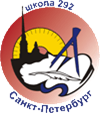 ПРОГРАММА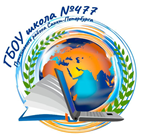 Дискуссионной площадки(смешанный формат)Ссылка на трансляцию: https://vk.com/video-193946269_456239320«Социальное партнерство как фактор повышения качества образования в школе»28 марта 2024 года Место проведения: Государственное бюджетное общеобразовательное учреждение средняя общеобразовательная школа № 292 с углубленным изучением математики Фрунзенского района Санкт-Петербурга(Будапештская ул., д. 42, к. 6)Модераторы: Тарасова Т.В., учитель истории, зам. директора по УВР ГБОУ школы №292			Мельникова Е.В., зам. директора по УВР ГБОУ школы №292, учитель математикиВремя работы: 11.00 – 14.00________________________________________________________________________________«Социальное партнерство как фактор повышения качества образования в школе»В рамках дискуссионной площадки планируется обсудить актуальные вопросы (в том числе с привлечением опыта регионов) по следующим направлениям:- организационно-педагогические условия социального партнерства;- типы социального партнерства;- практики социального партнерства для различных категорий обучающихся;- возможности социального партнерства в профориентационной работе школы.Цели:обсудить содержание и педагогические условия социального партнерства в работе школы;обсудить «сложные» вопросы возможностей социального партнерства и получить рекомендации по их реализации;способствовать профессиональному развитию педагогов.Тематика обсуждаемых вопросов:В рамках данных направлений будут раскрыты следующие вопросы:социальное партнерство в образовательном процессе;работа в партнерстве «школа-вуз», «школа-учреждения СПО», «школа-учреждения ДО»;возможности социального партнерства при организации патриотического воспитания;Организаторы:➢ Государственное бюджетное общеобразовательное учреждение средняя общеобразовательная школа №292 с углубленным изучением математики Фрунзенского района Санкт-Петербурга (https://school292.spb.ru/)➢ Государственное бюджетное общеобразовательное учреждение школа №477 Пушкинского района Санкт-Петербурга (https://477.spb.ru/)Конференция в Яндекс Телемост10.30- 11.00 Подключение участников конференции, регистрация. Кофе-брейк11.00 - 13.45 Пленарное заседаниеСтратегические и нормативно-правовые основы социального партнерства в современной школеПятышева М.В., к.п.н., директор ГБОУ школы №292 Фрунзенского районаДискуссия по теме докладаСоциальное партнерство в современном образовательном пространстве: сущность и значениеПрошкина Е.В., директор ГБОУ школы №477 Пушкинского районаДискуссия по теме докладаПартнерство со школой - сквозь годы и поколенияСоловьева Н.А., заместитель директора института информационных технологий и программирования ГУАП по профориентационной работеДискуссия по теме докладаСоциальное партнерство в реализации образовательной программы школыМельникова Е.В., заместитель директора по УВР ГБОУ школы №292 Фрунзенского района, учитель математикиТарасова Т.В., учитель истории, заместитель директора по УВР ГБОУ школы №292 Фрунзенского районаДискуссия по теме докладаИнкультурация школьников через социальное партнерствоБондарева В.Н., кандидат культурологии, доцент кафедры теории и истории культуры РГПУ им. А.И. ГерценаДискуссия по теме докладаОсобенности и возможности сетевого взаимодействия вуза и школы на примере долгосрочных образовательных, просветительских и культурных проектов, реализуемых институтом философии человека РГПУ им. А. И. ГерценаКрестиненко Н.В., ассистент кафедры теории и истории культуры РГПУ им. А.И. ГерценаПилипец А.А., ассистент кафедры теории и истории культуры РГПУ им. А.И. ГерценаДискуссия по теме докладаОбразовательное партнёрство общеобразовательной школы с организациями среднего профессионального и высшего образования: возможности, точки роста, перспективы (на примере взаимодействия ГБОУ СОШ 86 с СПб ГБПОУ " Колледж автоматизации производства" и НИУ "Высшая Школа Экономики")Козлов Н.О., заместитель директора по инновационной деятельности, учитель истории и обществознания ГБОУ СОШ 86 Петроградского районаДискуссия по теме докладаРеализация проектов конкурсной деятельности в рамках социального партнёрства (на примере взаимодействия ГБУ ДО Дворца творчества Пушкинского района Санкт-Петербурга и образовательных учреждений) Шахно Н.В., кандидат культурологии, методист ГБУ ДО Дворца творчества Пушкинского района Санкт-Петербурга;Труфанова Н.А., заведующий структурным подразделением Районный опорный центр ГБУ ДО Дворца творчества Пушкинского района Санкт-ПетербургаДискуссия по теме докладаФормы сотрудничества вуза и школы на примере факультета ЕГиТ ЛГУ имени Пушкина и школ Ленинградской областиЯкубовская Н.А., к.э.н., доцент кафедры Естествознания и географии ЛГУ имени А.С. ПушкинаДискуссия по теме докладаМодель открытого образовательного пространства гимназии в рамках сетевого взаимодействия в форме социального партнерстваСтихина Р.Б., директор МАОУ – гимназии №13, г. ЕкатеринбургАнтонова С.М., заместитель директора по содержанию образования МАОУ – гимназии №13, г. ЕкатеринбургДискуссия по теме докладаДеятельность военно-патриотического клуба «Филин» как средство организации успешного социального партнёрства в условиях современного образованияКомкова Т.Г., директор государственного учреждения образования «Гимназия 10 г. Молодечно», г. Молодечно, Республика БеларусьХавронин Д.А., руководитель по военно-патриотическому воспитанию государственного учреждения образования «Гимназия 10 г. Молодечно», г. Молодечно, Республика БеларусьДискуссия по теме доклада13.45-14.00. Подведение итогов. Открытый микрофон. Рефлексия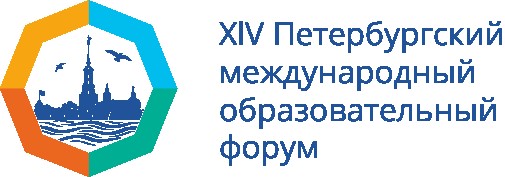 